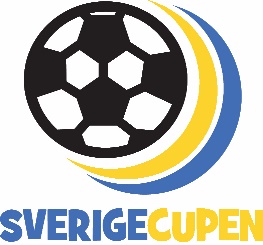 Torsdag 4/8-Söndag 7/8 i Karlstad.Vi samlas 11.00 på Karlslund Arena, avfärd 11.15. Vi åker till Rosalis Deli och äter lunch, spelarna betalar själva. Sedan åker vi mot Karlstad för att checka in på hotellet och göra oss redo för match. Spelarna bor på Scandic Hotell.Spelarna reser i blå träningströja och svarta träningsbyxor.Packlista: Röd och blå matchtröjaMatchshortsFotbollsstrumpor Blå träningströjaTräningsoverallFotbollsskorBenskyddVattenflaskaLöparskorTofflorPrivata kläderBadbyxor2 HanddukarSchampo och tvålTandborste och tandkrämFickpengarResa dit och hem:Föräldrar som har anmält att de kan köra, kör dit och hem. Resa under cupen:Vi behöver ha bilar som kör spelarna mellan hotellet och planerna. Jag, Therese har skapat en what´s up grupp där ledarna kan skriva när de behöver skjuts. Föräldrar som är på plats hjälps åt.Boende:Incheckning-Torsdag 4 augusti på respektive Scandic Hotel. Killarna bor i 3-bäddsrum och 4-bäddsrum. Ledarna bor i eget rum på hotellet.Dusch och ombyte sker på hotellet. Hotellet kommer ha extra handdukar, men de handdukar och sängkläder ska givetvis stanna på hotellet.Inga omklädningsrum finns att tillgå vid planerna.Mat:Frukost på Scandic Hotel Lunch/middag för alla lag sker i Fotbollshallen vid planerna. Alla lag får matband som bäres under turneringen och alla sitter samlade i laget.Ingen mat innehåller fläskköttMeny kommer på hemsidan www.sverigecupen.se när den är klar.Planer och spelschema:Alla planer ligger på Örsholmens IP, Fällevägen 2 Naturgräsplaner – Docero Arena, Scalateatern, Forsbergs och SafetronKonstgräsplan – Coop Arena. Torsdag 4/8  16.00-20.00  Gruppspel Fredag   5/8  10.00-18.00  Gruppspel Lördag  6/8   10.00-18.30  Åttondel, kvartsfinaler o plac.matcherSöndag  7/8   08.00-15.30  Semifinaler o final, plac.matcherPrisutdelning söndag ca 15.40 med pokaler och medaljer till placering 1-4 samt finallagens bäste spelare i resp. lag, skyttekung och vandringspris till segrarna.Mera information om cupen finns på sverigecupen.seViktiga telefonnummer:Tränare:Dennis: 0762301045Peter: 0706378176Om ni har frågor så kan ni höra av er till:Therese ( Neos mamma): 0739311035